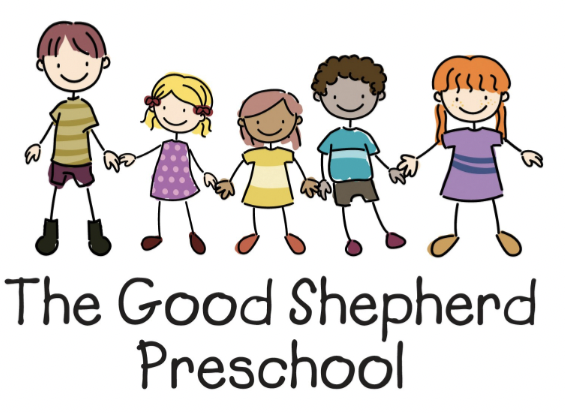 Good Shepherd Pre-School Childcare registration formChild’s detailsCollection permission authorisation (other than parents) Please note that if the authorised person is not the person indicated on the daily signing in/out sheet, we will check before releasing the child. Only those over the age of 16 years can be named as authorised persons.Emergency treatment declarationIn the event of an accident or emergency involving my child I understand that every effort will be made to contact me and emergency services will be called as necessary. I understand that my child may be taken hospital accompanied by the manager or authorised deputy for emergency treatment. I understand that health professionals will be responsible for decisions about medical treatment in my absence.For inhalers/auto-injectors (e.g. Epipens) onlyMedical detailsHas your child received the following immunisations, this enables us to effectively manage any special education, health or medical needs of your child (please confirm and date);Details of professionals involved with your childGPHealth Visitor (if applicable)Social Care Worker (if applicable)Dentist (if applicable)Any other professional who has regular contact with the childParental permissionsE:safety (staff and children)There are procedures in place that govern the use of IT equipment on site. Where ipads or similar are used by staff to record children’s learning and development or as a management tool, a risk assessment is completed and only equipment owned by the Alliance is used. Visitors to the setting using IT equipment, such as Ofsted or Social Care, are advised of the procedure for its use and must seek prior permission from the setting manager.In some instances children will use ICT equipment to promote their learning and development under the supervision of staff. Children do not normally have access to the internet and never have unsupervised access to the internet.I give permission for my child to use ICT equipment for the purposes stated above. I understand that there are procedures and risk assessment in place to govern its use and that staff and visitors may also use ICT equipment to record and monitor children’s learning and development.Teething gel (babies)Nappy creamParacetemol or Ibuprofen based medicine (e.g. Calpol or Nurofen for babies under two years old only) SuncreamShort trip - general outingsPhotographs and videosTo record aspects of our curriculum and for children’s individual development records, staff often take photographs or videos of children during their play. Only equipment supplied by us is used for this purpose and images taken are for display and for your child’s learning records. We may be able to supply duplicates if requested although this might incur a small charge to cover our costs. Images are saved and stored on our equipment securely, and only kept for the period your child is with us. If we wish to use any images of your child for publicity or marketing purposes we will seek your written consent for each image we wish to use.I give permission for my child to be photographed/recorded as per the conditions above.AnimalsWe may occasionally have supervised visits of animals to our setting or have pets on site. We will ensure that our pets are healthy and are inoculated as appropriate and that animals showing any signs of disease are treated. Risk assessments will be carried out for visiting animals and will be made available to parents on request. Please state here any known allergies or aversion your child has to animalsKey personsYour child will have a key person assigned to them. It is the key person’s responsibility to ensure your child receives the best possible care and attention and to ensure that their records are kept up to date whilst they are with us. Your child’s key person may change as they progress through the setting, but you will be notified of these changes in advance. The key person should be the first point of contact for anything you wish to discuss about your child.About your childThe following information will tell us a little more about your child. Does your child have previous experience of attending a childcare setting? If so, please give details:Dose your child have difficulty with walking, talking or socialising? If so, please give details:Transfer of recordsWith your consent we will transfer your child’s records to the receiving school when they leave our setting. This will enable the school to continue to effectively manage any special education, health or medical needs, and to continue with their development.I agree for my child’s records to be transferred to their receiving school Further informationI confirm that information about the setting’s policies and procedures has been made available and explained to me, and I understand I can find more information as to how my personal data is handled through the Privacy policy.For parent(s)/guardian(s) under the age of 18, a guarantor aged over 18, must also sign this form on your behalf. The agreement would therefore be between the setting, you, and the guarantor.Please sign below to indicate that the information on this form is accurate and that you will notify us of any changes as they arise.Please note that the information on this form is stored and maintained confidentially at all times.Child’s first name(s)Child’s first name(s)Child’s first name(s)Child’s first name(s)SurnameSurnameName known byName known byName known byName known byChild’s full addressChild’s full addressChild’s full addressChild’s full addressGenderDate of birthDate of birthDate of birthDate of birthDate of birthDate of birthBirth certificate seen and copy made Yes □ No □Birth certificate seen and copy made Yes □ No □Birth certificate seen and copy made Yes □ No □Birth certificate seen and copy made Yes □ No □Birth certificate seen and copy made Yes □ No □Birth certificate seen and copy made Yes □ No □Birth certificate seen and copy made Yes □ No □Birth certificate seen and copy made Yes □ No □Family detailsFamily detailsFamily detailsFamily detailsFamily detailsFamily detailsFamily detailsFamily detailsFamily detailsFamily detailsFamily detailsFamily detailsFamily detailsFamily detailsFamily detailsFamily detailsFamily detailsFamily detailsFamily detailsFamily detailsFamily detailsWho does the child live with?Who does the child live with?Who does the child live with?Who does the child live with?Who does the child live with?Who does the child live with?Who does the child live with?Who does the child live with?Who does the child live with?Who does the child live with?Contact details 1 (including emergency information):Contact details 1 (including emergency information):Contact details 1 (including emergency information):Contact details 1 (including emergency information):Contact details 1 (including emergency information):Contact details 1 (including emergency information):Contact details 1 (including emergency information):Contact details 1 (including emergency information):Contact details 1 (including emergency information):Contact details 1 (including emergency information):Contact details 1 (including emergency information):Contact details 1 (including emergency information):Contact details 1 (including emergency information):Contact details 1 (including emergency information):Contact details 1 (including emergency information):Contact details 1 (including emergency information):Contact details 1 (including emergency information):Contact details 1 (including emergency information):Contact details 1 (including emergency information):Contact details 1 (including emergency information):Contact details 1 (including emergency information):Parent/carer full nameParent/carer full nameParent/carer full nameParent/carer full nameParent/carer full nameParent/carer full nameParent/carer full nameParent/carer full nameRelationship to childRelationship to childRelationship to childRelationship to childRelationship to childRelationship to childRelationship to childRelationship to childDaytime/work telephone Daytime/work telephone Daytime/work telephone Daytime/work telephone Daytime/work telephone Daytime/work telephone Daytime/work telephone Daytime/work telephone MobileMobileMobileEmailEmailEmailEmailEmailEmailEmailEmailHome addressHome addressHome addressHome addressHome addressHome addressHome addressHome addressWork addressWork addressWork addressWork addressWork addressWork addressWork addressWork addressDoes this parent have parental responsibility for the child? Yes □   No □Does this parent have parental responsibility for the child? Yes □   No □Does this parent have parental responsibility for the child? Yes □   No □Does this parent have parental responsibility for the child? Yes □   No □Does this parent have parental responsibility for the child? Yes □   No □Does this parent have parental responsibility for the child? Yes □   No □Does this parent have parental responsibility for the child? Yes □   No □Does this parent have parental responsibility for the child? Yes □   No □Does this parent have parental responsibility for the child? Yes □   No □Does this parent have parental responsibility for the child? Yes □   No □Does this parent have parental responsibility for the child? Yes □   No □Does this parent have parental responsibility for the child? Yes □   No □Does this parent have parental responsibility for the child? Yes □   No □Does this parent have parental responsibility for the child? Yes □   No □Does this parent have parental responsibility for the child? Yes □   No □Does this parent have parental responsibility for the child? Yes □   No □Does this parent have parental responsibility for the child? Yes □   No □Does this parent have parental responsibility for the child? Yes □   No □Does this parent have parental responsibility for the child? Yes □   No □Does this parent have parental responsibility for the child? Yes □   No □Does this parent have parental responsibility for the child? Yes □   No □Parent NI numberParent NI numberParent NI numberParent NI numberParent NI numberParent NI numberParent NI numberParent NI number(for funding purposes only)(for funding purposes only)(for funding purposes only)(for funding purposes only)Contact details 2 (including emergency information):Contact details 2 (including emergency information):Contact details 2 (including emergency information):Contact details 2 (including emergency information):Contact details 2 (including emergency information):Contact details 2 (including emergency information):Contact details 2 (including emergency information):Contact details 2 (including emergency information):Contact details 2 (including emergency information):Contact details 2 (including emergency information):Contact details 2 (including emergency information):Contact details 2 (including emergency information):Contact details 2 (including emergency information):Contact details 2 (including emergency information):Contact details 2 (including emergency information):Contact details 2 (including emergency information):Contact details 2 (including emergency information):Contact details 2 (including emergency information):Contact details 2 (including emergency information):Contact details 2 (including emergency information):Contact details 2 (including emergency information):Parent/carer full nameParent/carer full nameParent/carer full nameParent/carer full nameParent/carer full nameParent/carer full nameParent/carer full nameParent/carer full nameRelationship to childRelationship to childRelationship to childRelationship to childRelationship to childRelationship to childRelationship to childRelationship to childDaytime/work telephone Daytime/work telephone Daytime/work telephone Daytime/work telephone Daytime/work telephone Daytime/work telephone Daytime/work telephone Daytime/work telephone MobileMobileMobileEmailEmailEmailEmailEmailEmailEmailEmailHome addressHome addressHome addressHome addressHome addressHome addressHome addressHome addressWork addressWork addressWork addressWork addressWork addressWork addressWork addressWork addressDoes this parent have parental responsibility for the child? Yes □   No □Does this parent have parental responsibility for the child? Yes □   No □Does this parent have parental responsibility for the child? Yes □   No □Does this parent have parental responsibility for the child? Yes □   No □Does this parent have parental responsibility for the child? Yes □   No □Does this parent have parental responsibility for the child? Yes □   No □Does this parent have parental responsibility for the child? Yes □   No □Does this parent have parental responsibility for the child? Yes □   No □Does this parent have parental responsibility for the child? Yes □   No □Does this parent have parental responsibility for the child? Yes □   No □Does this parent have parental responsibility for the child? Yes □   No □Does this parent have parental responsibility for the child? Yes □   No □Does this parent have parental responsibility for the child? Yes □   No □Does this parent have parental responsibility for the child? Yes □   No □Does this parent have parental responsibility for the child? Yes □   No □Does this parent have parental responsibility for the child? Yes □   No □Does this parent have parental responsibility for the child? Yes □   No □Does this parent have parental responsibility for the child? Yes □   No □Does this parent have parental responsibility for the child? Yes □   No □Does this parent have parental responsibility for the child? Yes □   No □Does this parent have parental responsibility for the child? Yes □   No □Parent NI numberParent NI numberParent NI numberParent NI numberParent NI numberParent NI numberParent NI numberParent NI number(for funding purposes only)(for funding purposes only)(for funding purposes only)(for funding purposes only)Contact details 3 (including emergency information):Contact details 3 (including emergency information):Contact details 3 (including emergency information):Contact details 3 (including emergency information):Contact details 3 (including emergency information):Contact details 3 (including emergency information):Contact details 3 (including emergency information):Contact details 3 (including emergency information):Contact details 3 (including emergency information):Contact details 3 (including emergency information):Contact details 3 (including emergency information):Contact details 3 (including emergency information):Contact details 3 (including emergency information):Contact details 3 (including emergency information):Contact details 3 (including emergency information):Contact details 3 (including emergency information):Contact details 3 (including emergency information):Contact details 3 (including emergency information):Contact details 3 (including emergency information):Contact details 3 (including emergency information):Contact details 3 (including emergency information):Parent/carer full nameParent/carer full nameParent/carer full nameParent/carer full nameParent/carer full nameParent/carer full nameParent/carer full nameParent/carer full nameRelationship to childRelationship to childRelationship to childRelationship to childRelationship to childRelationship to childRelationship to childRelationship to childDaytime/work telephone Daytime/work telephone Daytime/work telephone Daytime/work telephone Daytime/work telephone Daytime/work telephone Daytime/work telephone Daytime/work telephone MobileMobileMobileEmailEmailEmailEmailEmailEmailEmailEmailHome addressHome addressHome addressHome addressHome addressHome addressHome addressHome addressWork addressWork addressWork addressWork addressWork addressWork addressWork addressWork addressDoes this parent have parental responsibility for the child? Yes □   No □Does this parent have parental responsibility for the child? Yes □   No □Does this parent have parental responsibility for the child? Yes □   No □Does this parent have parental responsibility for the child? Yes □   No □Does this parent have parental responsibility for the child? Yes □   No □Does this parent have parental responsibility for the child? Yes □   No □Does this parent have parental responsibility for the child? Yes □   No □Does this parent have parental responsibility for the child? Yes □   No □Does this parent have parental responsibility for the child? Yes □   No □Does this parent have parental responsibility for the child? Yes □   No □Does this parent have parental responsibility for the child? Yes □   No □Does this parent have parental responsibility for the child? Yes □   No □Does this parent have parental responsibility for the child? Yes □   No □Does this parent have parental responsibility for the child? Yes □   No □Does this parent have parental responsibility for the child? Yes □   No □Does this parent have parental responsibility for the child? Yes □   No □Does this parent have parental responsibility for the child? Yes □   No □Does this parent have parental responsibility for the child? Yes □   No □Does this parent have parental responsibility for the child? Yes □   No □Does this parent have parental responsibility for the child? Yes □   No □Does this parent have parental responsibility for the child? Yes □   No □Parent NI numberParent NI numberParent NI numberParent NI numberParent NI numberParent NI numberParent NI numberParent NI number(for funding purposes only)(for funding purposes only)(for funding purposes only)(for funding purposes only)Other person(s) with legal contact To be completed where those persons with parental responsibility are separated and/or an S8 Order is in place.Other person(s) with legal contact To be completed where those persons with parental responsibility are separated and/or an S8 Order is in place.Other person(s) with legal contact To be completed where those persons with parental responsibility are separated and/or an S8 Order is in place.Other person(s) with legal contact To be completed where those persons with parental responsibility are separated and/or an S8 Order is in place.Other person(s) with legal contact To be completed where those persons with parental responsibility are separated and/or an S8 Order is in place.Other person(s) with legal contact To be completed where those persons with parental responsibility are separated and/or an S8 Order is in place.Other person(s) with legal contact To be completed where those persons with parental responsibility are separated and/or an S8 Order is in place.Other person(s) with legal contact To be completed where those persons with parental responsibility are separated and/or an S8 Order is in place.Other person(s) with legal contact To be completed where those persons with parental responsibility are separated and/or an S8 Order is in place.Other person(s) with legal contact To be completed where those persons with parental responsibility are separated and/or an S8 Order is in place.Other person(s) with legal contact To be completed where those persons with parental responsibility are separated and/or an S8 Order is in place.Other person(s) with legal contact To be completed where those persons with parental responsibility are separated and/or an S8 Order is in place.Other person(s) with legal contact To be completed where those persons with parental responsibility are separated and/or an S8 Order is in place.Other person(s) with legal contact To be completed where those persons with parental responsibility are separated and/or an S8 Order is in place.Other person(s) with legal contact To be completed where those persons with parental responsibility are separated and/or an S8 Order is in place.Other person(s) with legal contact To be completed where those persons with parental responsibility are separated and/or an S8 Order is in place.Other person(s) with legal contact To be completed where those persons with parental responsibility are separated and/or an S8 Order is in place.Other person(s) with legal contact To be completed where those persons with parental responsibility are separated and/or an S8 Order is in place.Other person(s) with legal contact To be completed where those persons with parental responsibility are separated and/or an S8 Order is in place.Other person(s) with legal contact To be completed where those persons with parental responsibility are separated and/or an S8 Order is in place.Other person(s) with legal contact To be completed where those persons with parental responsibility are separated and/or an S8 Order is in place.NameNameAddressAddressContact telephone numbersContact telephone numbersContact telephone numbersContact telephone numbersContact telephone numbersContact telephone numbersContact telephone numbersContact telephone numbersContact telephone numbersRelationship to childRelationship to childRelationship to childRelationship to childPlease give details of the legal contact arrangements that we need to be aware ofPlease give details of the legal contact arrangements that we need to be aware ofPlease give details of the legal contact arrangements that we need to be aware ofPlease give details of the legal contact arrangements that we need to be aware ofPlease give details of the legal contact arrangements that we need to be aware ofPlease give details of the legal contact arrangements that we need to be aware ofPlease give details of the legal contact arrangements that we need to be aware ofPlease give details of the legal contact arrangements that we need to be aware ofPlease give details of the legal contact arrangements that we need to be aware ofPlease give details of the legal contact arrangements that we need to be aware ofPlease give details of the legal contact arrangements that we need to be aware ofPlease give details of the legal contact arrangements that we need to be aware ofPlease give details of the legal contact arrangements that we need to be aware ofPlease give details of the legal contact arrangements that we need to be aware ofPlease give details of the legal contact arrangements that we need to be aware ofPlease give details of the legal contact arrangements that we need to be aware ofPlease give details of the legal contact arrangements that we need to be aware ofPlease give details of the legal contact arrangements that we need to be aware ofPlease give details of the legal contact arrangements that we need to be aware ofPlease give details of the legal contact arrangements that we need to be aware ofPlease give details of the legal contact arrangements that we need to be aware ofEthnicity data gathered for monitoring purposes only. Parents are not obliged to give this information.Ethnic origin is classified as special category of data under data protection legislation and we require your consent in order to process and store this information. The Privacy policy explains how the data provided in this form will be processed and explains your rights with respect to the information given.Privacy NoticeI confirm that I have received a copy of the Privacy Notice and give my consent to the processing of special category data.Ethnicity data gathered for monitoring purposes only. Parents are not obliged to give this information.Ethnic origin is classified as special category of data under data protection legislation and we require your consent in order to process and store this information. The Privacy policy explains how the data provided in this form will be processed and explains your rights with respect to the information given.Privacy NoticeI confirm that I have received a copy of the Privacy Notice and give my consent to the processing of special category data.Ethnicity data gathered for monitoring purposes only. Parents are not obliged to give this information.Ethnic origin is classified as special category of data under data protection legislation and we require your consent in order to process and store this information. The Privacy policy explains how the data provided in this form will be processed and explains your rights with respect to the information given.Privacy NoticeI confirm that I have received a copy of the Privacy Notice and give my consent to the processing of special category data.Ethnicity data gathered for monitoring purposes only. Parents are not obliged to give this information.Ethnic origin is classified as special category of data under data protection legislation and we require your consent in order to process and store this information. The Privacy policy explains how the data provided in this form will be processed and explains your rights with respect to the information given.Privacy NoticeI confirm that I have received a copy of the Privacy Notice and give my consent to the processing of special category data.Ethnicity data gathered for monitoring purposes only. Parents are not obliged to give this information.Ethnic origin is classified as special category of data under data protection legislation and we require your consent in order to process and store this information. The Privacy policy explains how the data provided in this form will be processed and explains your rights with respect to the information given.Privacy NoticeI confirm that I have received a copy of the Privacy Notice and give my consent to the processing of special category data.Ethnicity data gathered for monitoring purposes only. Parents are not obliged to give this information.Ethnic origin is classified as special category of data under data protection legislation and we require your consent in order to process and store this information. The Privacy policy explains how the data provided in this form will be processed and explains your rights with respect to the information given.Privacy NoticeI confirm that I have received a copy of the Privacy Notice and give my consent to the processing of special category data.Ethnicity data gathered for monitoring purposes only. Parents are not obliged to give this information.Ethnic origin is classified as special category of data under data protection legislation and we require your consent in order to process and store this information. The Privacy policy explains how the data provided in this form will be processed and explains your rights with respect to the information given.Privacy NoticeI confirm that I have received a copy of the Privacy Notice and give my consent to the processing of special category data.Ethnicity data gathered for monitoring purposes only. Parents are not obliged to give this information.Ethnic origin is classified as special category of data under data protection legislation and we require your consent in order to process and store this information. The Privacy policy explains how the data provided in this form will be processed and explains your rights with respect to the information given.Privacy NoticeI confirm that I have received a copy of the Privacy Notice and give my consent to the processing of special category data.Ethnicity data gathered for monitoring purposes only. Parents are not obliged to give this information.Ethnic origin is classified as special category of data under data protection legislation and we require your consent in order to process and store this information. The Privacy policy explains how the data provided in this form will be processed and explains your rights with respect to the information given.Privacy NoticeI confirm that I have received a copy of the Privacy Notice and give my consent to the processing of special category data.Ethnicity data gathered for monitoring purposes only. Parents are not obliged to give this information.Ethnic origin is classified as special category of data under data protection legislation and we require your consent in order to process and store this information. The Privacy policy explains how the data provided in this form will be processed and explains your rights with respect to the information given.Privacy NoticeI confirm that I have received a copy of the Privacy Notice and give my consent to the processing of special category data.Ethnicity data gathered for monitoring purposes only. Parents are not obliged to give this information.Ethnic origin is classified as special category of data under data protection legislation and we require your consent in order to process and store this information. The Privacy policy explains how the data provided in this form will be processed and explains your rights with respect to the information given.Privacy NoticeI confirm that I have received a copy of the Privacy Notice and give my consent to the processing of special category data.Ethnicity data gathered for monitoring purposes only. Parents are not obliged to give this information.Ethnic origin is classified as special category of data under data protection legislation and we require your consent in order to process and store this information. The Privacy policy explains how the data provided in this form will be processed and explains your rights with respect to the information given.Privacy NoticeI confirm that I have received a copy of the Privacy Notice and give my consent to the processing of special category data.Ethnicity data gathered for monitoring purposes only. Parents are not obliged to give this information.Ethnic origin is classified as special category of data under data protection legislation and we require your consent in order to process and store this information. The Privacy policy explains how the data provided in this form will be processed and explains your rights with respect to the information given.Privacy NoticeI confirm that I have received a copy of the Privacy Notice and give my consent to the processing of special category data.Ethnicity data gathered for monitoring purposes only. Parents are not obliged to give this information.Ethnic origin is classified as special category of data under data protection legislation and we require your consent in order to process and store this information. The Privacy policy explains how the data provided in this form will be processed and explains your rights with respect to the information given.Privacy NoticeI confirm that I have received a copy of the Privacy Notice and give my consent to the processing of special category data.Ethnicity data gathered for monitoring purposes only. Parents are not obliged to give this information.Ethnic origin is classified as special category of data under data protection legislation and we require your consent in order to process and store this information. The Privacy policy explains how the data provided in this form will be processed and explains your rights with respect to the information given.Privacy NoticeI confirm that I have received a copy of the Privacy Notice and give my consent to the processing of special category data.Ethnicity data gathered for monitoring purposes only. Parents are not obliged to give this information.Ethnic origin is classified as special category of data under data protection legislation and we require your consent in order to process and store this information. The Privacy policy explains how the data provided in this form will be processed and explains your rights with respect to the information given.Privacy NoticeI confirm that I have received a copy of the Privacy Notice and give my consent to the processing of special category data.Ethnicity data gathered for monitoring purposes only. Parents are not obliged to give this information.Ethnic origin is classified as special category of data under data protection legislation and we require your consent in order to process and store this information. The Privacy policy explains how the data provided in this form will be processed and explains your rights with respect to the information given.Privacy NoticeI confirm that I have received a copy of the Privacy Notice and give my consent to the processing of special category data.Ethnicity data gathered for monitoring purposes only. Parents are not obliged to give this information.Ethnic origin is classified as special category of data under data protection legislation and we require your consent in order to process and store this information. The Privacy policy explains how the data provided in this form will be processed and explains your rights with respect to the information given.Privacy NoticeI confirm that I have received a copy of the Privacy Notice and give my consent to the processing of special category data.Ethnicity data gathered for monitoring purposes only. Parents are not obliged to give this information.Ethnic origin is classified as special category of data under data protection legislation and we require your consent in order to process and store this information. The Privacy policy explains how the data provided in this form will be processed and explains your rights with respect to the information given.Privacy NoticeI confirm that I have received a copy of the Privacy Notice and give my consent to the processing of special category data.Ethnicity data gathered for monitoring purposes only. Parents are not obliged to give this information.Ethnic origin is classified as special category of data under data protection legislation and we require your consent in order to process and store this information. The Privacy policy explains how the data provided in this form will be processed and explains your rights with respect to the information given.Privacy NoticeI confirm that I have received a copy of the Privacy Notice and give my consent to the processing of special category data.SignedSignedSignedSignedSignedSignedSignedDateDateDateDateDateDateDateWhite BritishWhite BritishWhite BritishWhite BritishWhite BritishWhite British□□□□□□PakistaniPakistaniPakistaniPakistaniPakistaniPakistaniPakistani□White IrishWhite IrishWhite IrishWhite IrishWhite IrishWhite Irish□□□□□□IndianIndianIndianIndianIndianIndianIndian□White otherWhite otherWhite otherWhite otherWhite otherWhite other□□□□□□Asian otherAsian otherAsian otherAsian otherAsian otherAsian otherAsian other□Black BritishBlack BritishBlack BritishBlack BritishBlack BritishBlack British□□□□□□ChineseChineseChineseChineseChineseChineseChinese□Black AfricanBlack AfricanBlack AfricanBlack AfricanBlack AfricanBlack African□□□□□□Chinese otherChinese otherChinese otherChinese otherChinese otherChinese otherChinese other□Black CaribbeanBlack CaribbeanBlack CaribbeanBlack CaribbeanBlack CaribbeanBlack Caribbean□□□□□□White and Black CaribbeanWhite and Black CaribbeanWhite and Black CaribbeanWhite and Black CaribbeanWhite and Black CaribbeanWhite and Black CaribbeanWhite and Black Caribbean□Black OtherBlack OtherBlack OtherBlack OtherBlack OtherBlack Other□□□□□□White and Black AfricanWhite and Black AfricanWhite and Black AfricanWhite and Black AfricanWhite and Black AfricanWhite and Black AfricanWhite and Black African□BangladeshiBangladeshiBangladeshiBangladeshiBangladeshiBangladeshi□□□□□□White and Black AsianWhite and Black AsianWhite and Black AsianWhite and Black AsianWhite and Black AsianWhite and Black AsianWhite and Black Asian□Other please stateOther please stateOther please stateAuthorised Person 1 (parent/carer) – NameAuthorised Person 1 (parent/carer) – NameAuthorised Person 1 (parent/carer) – NameAuthorised Person 1 (parent/carer) – NameAuthorised Person 1 (parent/carer) – NameAuthorised Person 1 (parent/carer) – NameAuthorised Person 1 (parent/carer) – NameAuthorised Person 1 (parent/carer) – NameAuthorised Person 1 (parent/carer) – NameRelationship to childRelationship to childRelationship to childRelationship to childRelationship to childRelationship to childRelationship to childRelationship to childFull addressFull addressDaytime/work telephone Daytime/work telephone Daytime/work telephone Daytime/work telephone Daytime/work telephone Daytime/work telephone Daytime/work telephone Daytime/work telephone Home telephoneHome telephoneHome telephoneHome telephoneMobileMobileMobileAuthorised person 2 (other family member) - NameAuthorised person 2 (other family member) - NameAuthorised person 2 (other family member) - NameAuthorised person 2 (other family member) - NameAuthorised person 2 (other family member) - NameAuthorised person 2 (other family member) - NameAuthorised person 2 (other family member) - NameAuthorised person 2 (other family member) - NameAuthorised person 2 (other family member) - NameRelationship to childRelationship to childRelationship to childRelationship to childRelationship to childRelationship to childRelationship to childRelationship to childFull addressFull addressDaytime/work telephone Daytime/work telephone Daytime/work telephone Daytime/work telephone Daytime/work telephone Daytime/work telephone Daytime/work telephone Daytime/work telephone Home telephoneHome telephoneHome telephoneHome telephoneMobileMobileMobileAuthorised person 3 (other family member)- NameAuthorised person 3 (other family member)- NameAuthorised person 3 (other family member)- NameAuthorised person 3 (other family member)- NameAuthorised person 3 (other family member)- NameAuthorised person 3 (other family member)- NameAuthorised person 3 (other family member)- NameAuthorised person 3 (other family member)- NameAuthorised person 3 (other family member)- NameRelationship to childRelationship to childRelationship to childRelationship to childRelationship to childRelationship to childRelationship to childRelationship to childFull addressFull addressDaytime/work telephone Daytime/work telephone Daytime/work telephone Daytime/work telephone Daytime/work telephone Daytime/work telephone Daytime/work telephone Daytime/work telephone Home telephoneHome telephoneHome telephoneHome telephoneMobileMobileMobilePassword for the collection of child by authorised personsPassword for the collection of child by authorised personsPassword for the collection of child by authorised personsPassword for the collection of child by authorised personsPassword for the collection of child by authorised personsPassword for the collection of child by authorised personsPassword for the collection of child by authorised personsPassword for the collection of child by authorised personsPassword for the collection of child by authorised personsPassword for the collection of child by authorised personsPassword for the collection of child by authorised personsPassword for the collection of child by authorised personsNo Access – NameNo Access – NameNo Access – NameNo Access – NameNo Access – NameNo Access – NameNo Access – NameNo Access – NameNo Access – NameNo Access – NameNo Access – NameNo Access – NameFull addressFull addressFull addressFull addressFull addressFull addressFull addressFull addressFull addressFull addressFull addressFull addressRelationship to the childRelationship to the childRelationship to the childRelationship to the childRelationship to the childRelationship to the childRelationship to the childRelationship to the childRelationship to the childRelationship to the childRelationship to the childRelationship to the childReason: e.g. court order or other?Reason: e.g. court order or other?Reason: e.g. court order or other?Reason: e.g. court order or other?Reason: e.g. court order or other?Reason: e.g. court order or other?Reason: e.g. court order or other?Reason: e.g. court order or other?Reason: e.g. court order or other?Reason: e.g. court order or other?Reason: e.g. court order or other?Reason: e.g. court order or other?Evidence seen Yes □   No □Evidence seen Yes □   No □Evidence seen Yes □   No □Evidence seen Yes □   No □Evidence seen Yes □   No □Evidence seen Yes □   No □Evidence seen Yes □   No □Evidence seen Yes □   No □Evidence seen Yes □   No □Evidence seen Yes □   No □Evidence seen Yes □   No □Evidence seen Yes □   No □Copy provided Yes □   No □Copy provided Yes □   No □Copy provided Yes □   No □Emergency contact details for two named contacts – if parents are not available Only those over the age of 16 years can be named as emergency contacts. Pleas ensure emergency contacts are local and their consent has been given.Emergency contact details for two named contacts – if parents are not available Only those over the age of 16 years can be named as emergency contacts. Pleas ensure emergency contacts are local and their consent has been given.Emergency contact details for two named contacts – if parents are not available Only those over the age of 16 years can be named as emergency contacts. Pleas ensure emergency contacts are local and their consent has been given.Emergency contact details for two named contacts – if parents are not available Only those over the age of 16 years can be named as emergency contacts. Pleas ensure emergency contacts are local and their consent has been given.Emergency contact details for two named contacts – if parents are not available Only those over the age of 16 years can be named as emergency contacts. Pleas ensure emergency contacts are local and their consent has been given.Emergency contact details for two named contacts – if parents are not available Only those over the age of 16 years can be named as emergency contacts. Pleas ensure emergency contacts are local and their consent has been given.Emergency contact details for two named contacts – if parents are not available Only those over the age of 16 years can be named as emergency contacts. Pleas ensure emergency contacts are local and their consent has been given.Emergency contact details for two named contacts – if parents are not available Only those over the age of 16 years can be named as emergency contacts. Pleas ensure emergency contacts are local and their consent has been given.Emergency contact details for two named contacts – if parents are not available Only those over the age of 16 years can be named as emergency contacts. Pleas ensure emergency contacts are local and their consent has been given.Emergency contact details for two named contacts – if parents are not available Only those over the age of 16 years can be named as emergency contacts. Pleas ensure emergency contacts are local and their consent has been given.Emergency contact details for two named contacts – if parents are not available Only those over the age of 16 years can be named as emergency contacts. Pleas ensure emergency contacts are local and their consent has been given.Emergency contact details for two named contacts – if parents are not available Only those over the age of 16 years can be named as emergency contacts. Pleas ensure emergency contacts are local and their consent has been given.Emergency contact details for two named contacts – if parents are not available Only those over the age of 16 years can be named as emergency contacts. Pleas ensure emergency contacts are local and their consent has been given.Emergency contact details for two named contacts – if parents are not available Only those over the age of 16 years can be named as emergency contacts. Pleas ensure emergency contacts are local and their consent has been given.Emergency contact details for two named contacts – if parents are not available Only those over the age of 16 years can be named as emergency contacts. Pleas ensure emergency contacts are local and their consent has been given.Emergency contact details for two named contacts – if parents are not available Only those over the age of 16 years can be named as emergency contacts. Pleas ensure emergency contacts are local and their consent has been given.Contact 1 - NameContact 1 - NameContact 1 - NameContact 1 - NameContact 1 - NameRelationship to childRelationship to childRelationship to childRelationship to childRelationship to childRelationship to childAddressDaytime/work telephone Daytime/work telephone Daytime/work telephone Daytime/work telephone Daytime/work telephone Daytime/work telephone Daytime/work telephone Home telephoneHome telephoneHome telephoneMobileMobileMobileContact 2 - NameContact 2 - NameContact 2 - NameContact 2 - NameContact 2 - NameRelationship to childRelationship to childRelationship to childRelationship to childRelationship to childRelationship to childAddressDaytime/work telephone Daytime/work telephone Daytime/work telephone Daytime/work telephone Daytime/work telephone Daytime/work telephone Daytime/work telephone Home telephoneHome telephoneHome telephoneMobileMobileMobileSignedDateNameNameI give permission for a named member of staff who has been trained to administer the inhaler/Epipen orI give permission for a named member of staff who has been trained to administer the inhaler/Epipen orI give permission for a named member of staff who has been trained to administer the inhaler/Epipen orI give permission for a named member of staff who has been trained to administer the inhaler/Epipen orI give permission for a named member of staff who has been trained to administer the inhaler/Epipen orI give permission for a named member of staff who has been trained to administer the inhaler/Epipen orI give permission for a named member of staff who has been trained to administer the inhaler/Epipen orAnapen (supplied by me) toAnapen (supplied by me) toAnapen (supplied by me) to(name of child). SignedDatePrinted namePrinted nameTwo months5-in-1 (DTaP/IPV/Hib) vaccine – diphtheria, tetanus,whooping cough (pertussis), polio and Haemophilusinfluenzae type b (known as Hib); Pneumococcal (PCV)vaccine; Rotavirus vaccine; Men B vaccine5-in-1 (DTaP/IPV/Hib) vaccine – diphtheria, tetanus,whooping cough (pertussis), polio and Haemophilusinfluenzae type b (known as Hib); Pneumococcal (PCV)vaccine; Rotavirus vaccine; Men B vaccineYes □   No □Date:Three months5-in-1 (DTaP/IPV/Hib) vaccine, second dose; Men Cvaccine; Rotavirus vaccine, second dose5-in-1 (DTaP/IPV/Hib) vaccine, second dose; Men Cvaccine; Rotavirus vaccine, second doseYes □   No □Date:Four months5-in-1 (DTaP/IPV/Hib) vaccine, third dose;Pneumococcal (PCV) vaccine, second dose; Men Bvaccine second dose5-in-1 (DTaP/IPV/Hib) vaccine, third dose;Pneumococcal (PCV) vaccine, second dose; Men Bvaccine second doseYes □   No □Date:12 to 13 monthsHib/Men C booster, given as a single jab containingmeningitis C (second dose) and Hib (fourth dose); Measles,mumps and rubella (MMR) vaccine, given as a singlejab; Pneumococcal (PCV) vaccine, third dose; Men Bvaccine third doseHib/Men C booster, given as a single jab containingmeningitis C (second dose) and Hib (fourth dose); Measles,mumps and rubella (MMR) vaccine, given as a singlejab; Pneumococcal (PCV) vaccine, third dose; Men Bvaccine third doseYes □   No □Date:Eligible pediatric age groupsChildren’s flu vaccine (annual)Children’s flu vaccine (annual)Yes □   No □Date:Three years and four months to five yearsMeasles, mumps and rubella (MMR) vaccine, second dose; 4-in-1 (DTaP/IPV) pre-school booster,diphtheria, tetanus, whooping cough (pertussis) and polioMeasles, mumps and rubella (MMR) vaccine, second dose; 4-in-1 (DTaP/IPV) pre-school booster,diphtheria, tetanus, whooping cough (pertussis) and polioYes □   No □Date:For internal use: Has the child’s health record book been seen to confirm immunisation dates? Yes □   No □For internal use: Has the child’s health record book been seen to confirm immunisation dates? Yes □   No □For internal use: Has the child’s health record book been seen to confirm immunisation dates? Yes □   No □For internal use: Has the child’s health record book been seen to confirm immunisation dates? Yes □   No □For internal use: Has the child’s health record book been seen to confirm immunisation dates? Yes □   No □For internal use: Has the child’s health record book been seen to confirm immunisation dates? Yes □   No □Health and developmentHealth and developmentHealth and developmentHealth and developmentHealth and developmentHealth and developmentWas your child born prematurely, if so how many weeks early?Was your child born prematurely, if so how many weeks early?Was your child born prematurely, if so how many weeks early?Was your child born prematurely, if so how many weeks early?Was your child born prematurely, if so how many weeks early?Was your child born prematurely, if so how many weeks early?Special notes:Special notes:Does your child have any on-going medical conditions? If so, please specify:Does your child have any on-going medical conditions? If so, please specify:Does your child have any on-going medical conditions? If so, please specify:Does your child have any on-going medical conditions? If so, please specify:Does your child have any on-going medical conditions? If so, please specify:Does your child have any on-going medical conditions? If so, please specify:If yes, please specify which external agencies are involved e.g. paediatrician, consultant, dietician, speech and language therapist, etc:If yes, please specify which external agencies are involved e.g. paediatrician, consultant, dietician, speech and language therapist, etc:If yes, please specify which external agencies are involved e.g. paediatrician, consultant, dietician, speech and language therapist, etc:If yes, please specify which external agencies are involved e.g. paediatrician, consultant, dietician, speech and language therapist, etc:If yes, please specify which external agencies are involved e.g. paediatrician, consultant, dietician, speech and language therapist, etc:If yes, please specify which external agencies are involved e.g. paediatrician, consultant, dietician, speech and language therapist, etc:Does your child require a health care plan? Yes □   No □Does your child require a health care plan? Yes □   No □Does your child require a health care plan? Yes □   No □Does your child require a health care plan? Yes □   No □Does your child require a health care plan? Yes □   No □Does your child require a health care plan? Yes □   No □Special notesSpecial notesIf yes, complete health care plan with parents.If yes, complete health care plan with parents.If yes, complete health care plan with parents.If yes, complete health care plan with parents.If yes, complete health care plan with parents.If yes, complete health care plan with parents.Does your child have care or mobility needs that may mean they are eligible for, or are in receipt of Disability Living Allowance? Yes □   No □Does your child have care or mobility needs that may mean they are eligible for, or are in receipt of Disability Living Allowance? Yes □   No □Does your child have care or mobility needs that may mean they are eligible for, or are in receipt of Disability Living Allowance? Yes □   No □Does your child have care or mobility needs that may mean they are eligible for, or are in receipt of Disability Living Allowance? Yes □   No □Does your child have care or mobility needs that may mean they are eligible for, or are in receipt of Disability Living Allowance? Yes □   No □Does your child have care or mobility needs that may mean they are eligible for, or are in receipt of Disability Living Allowance? Yes □   No □Special notes:Special notes:Do you have any concerns about your child’s learning and development? Yes □   No □Do you have any concerns about your child’s learning and development? Yes □   No □Do you have any concerns about your child’s learning and development? Yes □   No □Do you have any concerns about your child’s learning and development? Yes □   No □Do you have any concerns about your child’s learning and development? Yes □   No □Do you have any concerns about your child’s learning and development? Yes □   No □If yes, special notes:If yes, special notes:Is your child known to have any allergies or food intolerances? If so, please specify:Is your child known to have any allergies or food intolerances? If so, please specify:Is your child known to have any allergies or food intolerances? If so, please specify:Is your child known to have any allergies or food intolerances? If so, please specify:Is your child known to have any allergies or food intolerances? If so, please specify:Is your child known to have any allergies or food intolerances? If so, please specify:Special notes:Special notes:A risk assessment is completed and kept on the child’s file for any known allergies or food intolerance as mentioned above.A risk assessment is completed and kept on the child’s file for any known allergies or food intolerance as mentioned above.A risk assessment is completed and kept on the child’s file for any known allergies or food intolerance as mentioned above.A risk assessment is completed and kept on the child’s file for any known allergies or food intolerance as mentioned above.A risk assessment is completed and kept on the child’s file for any known allergies or food intolerance as mentioned above.A risk assessment is completed and kept on the child’s file for any known allergies or food intolerance as mentioned above.What are your child’s dietary requirements? Please specify:What are your child’s dietary requirements? Please specify:What are your child’s dietary requirements? Please specify:What are your child’s dietary requirements? Please specify:What are your child’s dietary requirements? Please specify:What are your child’s dietary requirements? Please specify:Is our usual practice to provide both a meat and vegetarian option. If this is not in keeping with your child’s dietary requirements please discuss this with the setting manager to ensure that we are working in partnership with you to meet your child’s needs. Please refer to our nutrition procedures.Is our usual practice to provide both a meat and vegetarian option. If this is not in keeping with your child’s dietary requirements please discuss this with the setting manager to ensure that we are working in partnership with you to meet your child’s needs. Please refer to our nutrition procedures.Is our usual practice to provide both a meat and vegetarian option. If this is not in keeping with your child’s dietary requirements please discuss this with the setting manager to ensure that we are working in partnership with you to meet your child’s needs. Please refer to our nutrition procedures.Is our usual practice to provide both a meat and vegetarian option. If this is not in keeping with your child’s dietary requirements please discuss this with the setting manager to ensure that we are working in partnership with you to meet your child’s needs. Please refer to our nutrition procedures.Is our usual practice to provide both a meat and vegetarian option. If this is not in keeping with your child’s dietary requirements please discuss this with the setting manager to ensure that we are working in partnership with you to meet your child’s needs. Please refer to our nutrition procedures.Is our usual practice to provide both a meat and vegetarian option. If this is not in keeping with your child’s dietary requirements please discuss this with the setting manager to ensure that we are working in partnership with you to meet your child’s needs. Please refer to our nutrition procedures.Name Telephone AddressName Telephone AddressName Telephone Special notesName Telephone AddressNameRoleAgencyTelephoneTelephoneTelephoneAddressTwo year old progress check/Integrated health checkTwo year old progress check/Integrated health checkTwo year old progress check/Integrated health checkTwo year old progress check/Integrated health checkTwo year old progress check/Integrated health checkTwo year old progress check/Integrated health checkTwo year old progress check/Integrated health checkTwo year old progress check/Integrated health checkAs per the requirements of the Early Years Foundation Stage we will complete a progress check on your child between the ages of 24-36 months. We will ask you to be involved in completing the check and to share it with your child’s health visitor. Please note that where a local authority has arrangements in place we complete an integrated check with you and your child’s health visitor.If your child is aged between 24-36 months, has a two year old progress check already been completed for your child?   Yes □   No □As per the requirements of the Early Years Foundation Stage we will complete a progress check on your child between the ages of 24-36 months. We will ask you to be involved in completing the check and to share it with your child’s health visitor. Please note that where a local authority has arrangements in place we complete an integrated check with you and your child’s health visitor.If your child is aged between 24-36 months, has a two year old progress check already been completed for your child?   Yes □   No □As per the requirements of the Early Years Foundation Stage we will complete a progress check on your child between the ages of 24-36 months. We will ask you to be involved in completing the check and to share it with your child’s health visitor. Please note that where a local authority has arrangements in place we complete an integrated check with you and your child’s health visitor.If your child is aged between 24-36 months, has a two year old progress check already been completed for your child?   Yes □   No □As per the requirements of the Early Years Foundation Stage we will complete a progress check on your child between the ages of 24-36 months. We will ask you to be involved in completing the check and to share it with your child’s health visitor. Please note that where a local authority has arrangements in place we complete an integrated check with you and your child’s health visitor.If your child is aged between 24-36 months, has a two year old progress check already been completed for your child?   Yes □   No □As per the requirements of the Early Years Foundation Stage we will complete a progress check on your child between the ages of 24-36 months. We will ask you to be involved in completing the check and to share it with your child’s health visitor. Please note that where a local authority has arrangements in place we complete an integrated check with you and your child’s health visitor.If your child is aged between 24-36 months, has a two year old progress check already been completed for your child?   Yes □   No □As per the requirements of the Early Years Foundation Stage we will complete a progress check on your child between the ages of 24-36 months. We will ask you to be involved in completing the check and to share it with your child’s health visitor. Please note that where a local authority has arrangements in place we complete an integrated check with you and your child’s health visitor.If your child is aged between 24-36 months, has a two year old progress check already been completed for your child?   Yes □   No □As per the requirements of the Early Years Foundation Stage we will complete a progress check on your child between the ages of 24-36 months. We will ask you to be involved in completing the check and to share it with your child’s health visitor. Please note that where a local authority has arrangements in place we complete an integrated check with you and your child’s health visitor.If your child is aged between 24-36 months, has a two year old progress check already been completed for your child?   Yes □   No □As per the requirements of the Early Years Foundation Stage we will complete a progress check on your child between the ages of 24-36 months. We will ask you to be involved in completing the check and to share it with your child’s health visitor. Please note that where a local authority has arrangements in place we complete an integrated check with you and your child’s health visitor.If your child is aged between 24-36 months, has a two year old progress check already been completed for your child?   Yes □   No □Setting completing checkSetting completing checkDate completedDate completedSignedDateI give permission for staff to administer teething gel (supplied by me) to my child when required in accordance with the manufacturer’s instructions and to record and inform me of when it was administered. (Mediation Administration Record)I give permission for staff to administer teething gel (supplied by me) to my child when required in accordance with the manufacturer’s instructions and to record and inform me of when it was administered. (Mediation Administration Record)I give permission for staff to administer teething gel (supplied by me) to my child when required in accordance with the manufacturer’s instructions and to record and inform me of when it was administered. (Mediation Administration Record)I give permission for staff to administer teething gel (supplied by me) to my child when required in accordance with the manufacturer’s instructions and to record and inform me of when it was administered. (Mediation Administration Record)I give permission for staff to administer teething gel (supplied by me) to my child when required in accordance with the manufacturer’s instructions and to record and inform me of when it was administered. (Mediation Administration Record)Name of child:Name of child:SignedDateI give permission for non-medicated nappy cream (supplied by me) to be administered to my child when required in accordance with manufacturer’s instructions. If medicated nappy cream is supplied by me, I give permission for it to be applied as above and to record its use and inform me of when it was administered. (Medication Administration Record)I give permission for non-medicated nappy cream (supplied by me) to be administered to my child when required in accordance with manufacturer’s instructions. If medicated nappy cream is supplied by me, I give permission for it to be applied as above and to record its use and inform me of when it was administered. (Medication Administration Record)I give permission for non-medicated nappy cream (supplied by me) to be administered to my child when required in accordance with manufacturer’s instructions. If medicated nappy cream is supplied by me, I give permission for it to be applied as above and to record its use and inform me of when it was administered. (Medication Administration Record)I give permission for non-medicated nappy cream (supplied by me) to be administered to my child when required in accordance with manufacturer’s instructions. If medicated nappy cream is supplied by me, I give permission for it to be applied as above and to record its use and inform me of when it was administered. (Medication Administration Record)I give permission for non-medicated nappy cream (supplied by me) to be administered to my child when required in accordance with manufacturer’s instructions. If medicated nappy cream is supplied by me, I give permission for it to be applied as above and to record its use and inform me of when it was administered. (Medication Administration Record)Name of child:Name of child:SignedDateI give permission for staff to administer paracetamol or ibuprofen based products to my child in the case of a raised temperature and on the understanding that I will be making arrangements for my child to be collected as soon as possible in accordance with the setting’s policies and procedures./I give permission for staff to administer paracetamol or ibuprofen based products to my child in the case of a raised temperature and on the understanding that I will be making arrangements for my child to be collected as soon as possible in accordance with the setting’s policies and procedures./I give permission for staff to administer paracetamol or ibuprofen based products to my child in the case of a raised temperature and on the understanding that I will be making arrangements for my child to be collected as soon as possible in accordance with the setting’s policies and procedures./I give permission for staff to administer paracetamol or ibuprofen based products to my child in the case of a raised temperature and on the understanding that I will be making arrangements for my child to be collected as soon as possible in accordance with the setting’s policies and procedures./I give permission for staff to administer paracetamol or ibuprofen based products to my child in the case of a raised temperature and on the understanding that I will be making arrangements for my child to be collected as soon as possible in accordance with the setting’s policies and procedures./Name of child:Name of child:SignedDateI give permission for staff to administer hypoallergenic suncream (supplied by me) toI give permission for staff to administer hypoallergenic suncream (supplied by me) toI give permission for staff to administer hypoallergenic suncream (supplied by me) toI give permission for staff to administer hypoallergenic suncream (supplied by me) toI give permission for staff to administer hypoallergenic suncream (supplied by me) to(name of child) when necessary and to record its use.(name of child) when necessary and to record its use.(name of child) when necessary and to record its use.SignedDateI give permission for my child to take part in short trips or general outings. I understand that individual risk assessments are carried out for each type of trip or outing and are available for me to see as required.I give permission for my child to take part in short trips or general outings. I understand that individual risk assessments are carried out for each type of trip or outing and are available for me to see as required.I give permission for my child to take part in short trips or general outings. I understand that individual risk assessments are carried out for each type of trip or outing and are available for me to see as required.I give permission for my child to take part in short trips or general outings. I understand that individual risk assessments are carried out for each type of trip or outing and are available for me to see as required.I give permission for my child to take part in short trips or general outings. I understand that individual risk assessments are carried out for each type of trip or outing and are available for me to see as required.Name of child:Name of child:SignedDateName of child:Name of child:SignedDateName of child:Name of child:SignedDateYour child’s key person is:Your child’s back up key person is:Is your child disabled? Yes □   No □Is your child disabled? Yes □   No □Is your child disabled? Yes □   No □Is your child disabled? Yes □   No □Is your child disabled? Yes □   No □Is your child disabled? Yes □   No □Does your child require a care plan? Yes □   No □Does your child require a care plan? Yes □   No □Does your child require a care plan? Yes □   No □Does your child require a care plan? Yes □   No □Does your child require a care plan? Yes □   No □Does your child require a care plan? Yes □   No □What languages does your child speak at home?What languages does your child speak at home?What languages does your child speak at home?What languages does your child speak at home?What languages does your child speak at home?What languages does your child speak at home?What religion does your family follow (if applicable)?How would you describe your family’s cultural background?How would you describe your family’s cultural background?How would you describe your family’s cultural background?How would you describe your family’s cultural background?How would you describe your family’s cultural background?How would you describe your family’s cultural background?Are there any religious or cultural festivals that your child takes part in?Are there any religious or cultural festivals that your child takes part in?Are there any religious or cultural festivals that your child takes part in?Are there any religious or cultural festivals that your child takes part in?Are there any religious or cultural festivals that your child takes part in?Are there any religious or cultural festivals that your child takes part in?What is your child’s usual sleep pattern?What is your child’s usual sleep pattern?What is your child’s usual sleep pattern?What is your child’s usual sleep pattern?What is your child’s usual sleep pattern?What is your child’s usual sleep pattern?Does your child have a feeding routine (for children under 2 years)?Does your child have a feeding routine (for children under 2 years)?Yes□No□Does your child have any food preferences?Does your child have any food preferences?Yes□No□Does your child have a pacifier i.e. dummy or thumb?Does your child have a pacifier i.e. dummy or thumb?Yes□No□Does your child have a special toy or object they might bring with them?Does your child have a special toy or object they might bring with them?Yes□No□What sort of things does your child enjoy doing at home, i.e. drawing or cooking?What sort of things does your child enjoy doing at home, i.e. drawing or cooking?What sort of things does your child enjoy doing at home, i.e. drawing or cooking?What sort of things does your child enjoy doing at home, i.e. drawing or cooking?What sort of things does your child enjoy doing at home, i.e. drawing or cooking?What sort of things does your child enjoy doing at home, i.e. drawing or cooking?Is there any other background information about your child that may be useful for us to know? For example, how do they prefer to be comforted when they are upset?Is there any other background information about your child that may be useful for us to know? For example, how do they prefer to be comforted when they are upset?Is there any other background information about your child that may be useful for us to know? For example, how do they prefer to be comforted when they are upset?Is there any other background information about your child that may be useful for us to know? For example, how do they prefer to be comforted when they are upset?Is there any other background information about your child that may be useful for us to know? For example, how do they prefer to be comforted when they are upset?Is there any other background information about your child that may be useful for us to know? For example, how do they prefer to be comforted when they are upset?Name of child:Name of child:SignedDateParent’s name:Parent’s name:SignedDateGuarantor’s name (if app)Guarantor’s name (if app)SignedDateRelationship to the childRelationship to the childDaytime/work telephone Daytime/work telephone MobileMobileMobileEmailEmailHome addressHome addressKey person’s name:Key person’s name:SignedDateSetting manager’s name:Setting manager’s name:SignedDate